								Toruń, 4 grudnia 2023 roku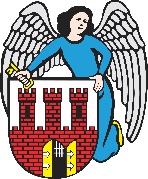    Radny Miasta Torunia        Piotr Lenkiewicz								Sz. Pan								Michał Zaleski								Prezydent Miasta ToruniaZAPYTANIAPowołując się na § 18.4 Regulaminu Rady Miasta Torunia zwracam się do Pana Prezydenta z zapytaniami:Czy na terenie bezpośrednio sąsiadującym z terenem dawnego hotelu Lipsk planowany jest montaż dodatkowych lamp oświetleniowych, które mogą poprawić bezpieczeństwo w przedmiotowej części osiedla Rubinkowo?Zał. 1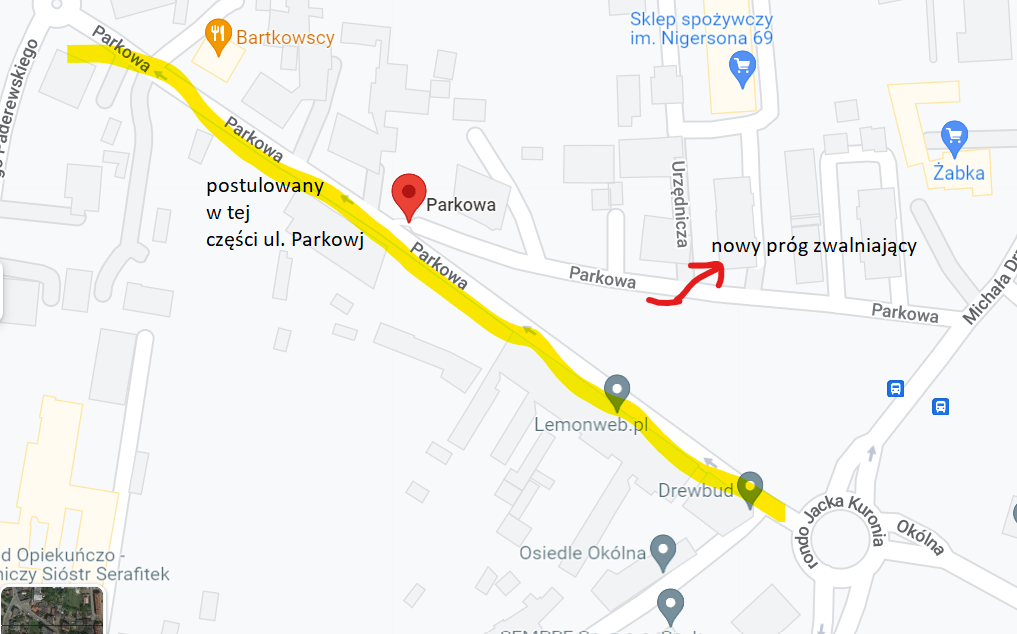 